Всемирный день борьбы со СПИДом1 декабря – Всемирный день борьбы со СПИДом. В 2023 году тема этого дня - «Лидерство – сообществам»«Мир сможет покончить со СПИДом, если борьбу возглавят сообщества, — говорится в пресс-релизе UNAIDS, — Организации сообществ, которые столкнулись с ВИЧ, пострадали от него или находятся в группе риска, находятся на передовой противодействия эпидемии. Сообщества связывают людей со службами здравоохранения, ориентированными на человека, укрепляют доверие, внедряют инновации, контролируют реализацию политик и предоставление услуг, а также привлекают провайдеров услуг к ответственности». Сегодня ВИЧ-инфицированный человек при правильном приеме лекарств может прожить столько же, сколько в среднем живет человек без ВИЧ. Главное - выявить заболевание как можно раньше.Врачи напоминают, что главная мера профилактики ВИЧ-инфекции — это здоровый образ жизни. 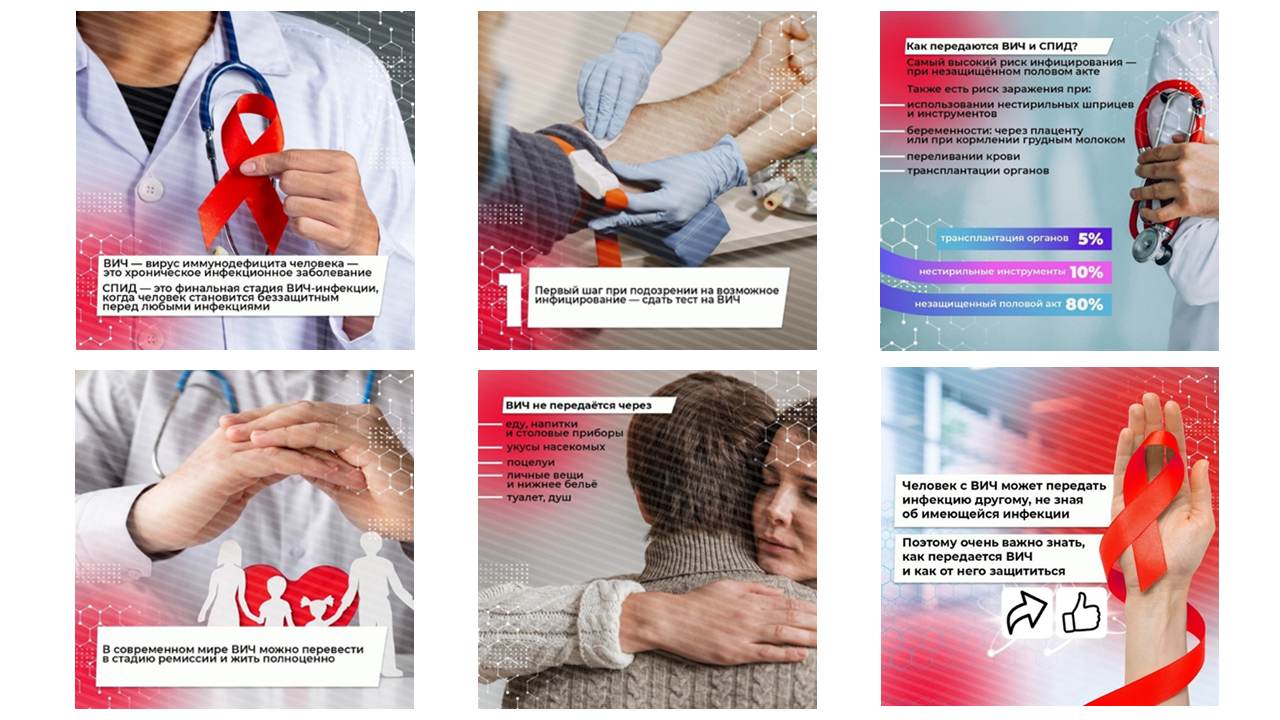 